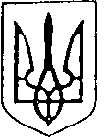 Україна                                                                                                               Більшівцівська  селищна  рада                                                                                              ІІІ сесія VIІI скликання РІШЕННЯвід 16 лютого 2021 року                                                              смт. Більшівці                № 215Про внесення змін                                                                                                                          до селищного бюджету на 2021 рікКеруючись статтями 14, 89, 91 Бюджетного кодексу України, статтею 26 Закону України "Про місцеве самоврядування в Україні",  другою сесією восьмого скликання  селищної ради ТГ від 23.12.2020 "Про селищний бюджет територіальної громади на 2021 рік", селищна рада територіальної громади     вирішила:Внести зміни в план асигнувань  загального фонду:1.1. Залишок на початок року в сумі 624220,00 грн  загального фонду направити на фінансування:- КПКВКМБ 0111021 «Надання загальної середньої освіти закладами загальної середньої освіти» КЕКВ 2210 - 30000,00 грн;КЕКВ 2240 - 30000,00грн (для ремонту покрівлі філії Більшівцівського ліцею с.Нараївка).- КПКВКМБ 0114060 « Забезпечення діяльності палаців i будинків культури, клубів, центрів дозвілля та iнших клубних закладів» КЕКВ 2240 -23820,00 (поточний ремонт систем опалення Народного дому смт.Більшівці); КЕКВ 3110 -10600,00. При цьому здійснити передачу коштів із загального фонду до спеціального фонду бюджету розвитку.- КПКВКМБ 0110180 « Інша діяльність у сфері державного управління» КЕКВ 2240  -  220000,00 грн(програма  «Фонд на виконання депутатських повноважень).- КПКВКМБ 0118230 « Інші заходи громадського порядку та безпеки» КЕКВ 2210 -10000,00 грн(придбання пального )- КПКВКМБ 0110150 « Організаційне, інформаційно-аналітичне та матеріально-технічне забезпечення діяльності обласної ради, районної ради, районної у місті ради (у разі її створення), міської, селищної, сільської рад» КЕКВ 2210- 20000,00(придбання пального);КЕКВ 2240 -99800,00(ремонт автомобіля,програма «Висвітлення діяльності Більшівцівської селищної ради засобами масової інформації на 2021р ).- КПКВКМБ 0113160 «Надання соціальних гарантій фізичним особам, які надають соціальні послуги громадянам похилого віку, особам з інвалідністю, дітям з інвалідністю, хворим, які не здатні до самообслуговування і потребують сторонньої допомоги» КЕКВ 2730- 50000,00грн;   - КПКВКМБ 0113180 «Надання пільг населенню (крім ветеранів війни і праці, військової служби, органів внутрішніх справ та громадян, які постраждали внаслідок Чорнобильської катастрофи) на оплату житлово-комунальних послуг» КЕКВ 2730- 30000,00.- КПКВКМБ 01113242 «Інші заходи у сфері соціального захисту і соціального забезпечення» КЕКВ 2210-80000 грн- КПКВКМБ 0112111 «Первинна медична допомога населенню, що надається центрами первинної медичної (медико-санітарної) допомоги» КЕКВ 2610 -20000,00( встановлення протипожежної системи).1.2. Залишок на початок року  освітньої субвенції в сумі 48851,38грн  загального фонду направити на фінансування:- КПКВКМБ 0111031«Надання загальної середньої освіти закладами загальної середньої освіти» КЕКВ 2111-31560,00грн, КЕКВ 2120 -6932,38грн (Загірській гімназії - 38492,38грн);КЕКВ 2240-10359,00 грн (Жалиборівській гімназії - 10359,00грн)1.3. Залишок на початок року« Субвенції з місцевого бюджету на надання державної підтримки особам з особливими освітніми потребами за рахунок відповідної субвенції з державного бюджету» в сумі 8085,78 грн загального фонду направити на фінансування:- КПКВКМБ 0111200 «Надання освіти за рахунок субвенції з державного бюджету місцевим бюджетам на надання державної підтримки особам з особливими освітніми потребами» КЕКВ 2111-6630,00 грн КЕКВ 2120-1455,78 грн.(Жалиборівській гімназії). Дозволити  здійснювати зміни  до помісячного розпису  в межах річних призначень бюджетних програм.2.Начальнику фінансового відділу  (Л.Костецька) внести відповідні зміни до  селищного бюджету на 2021 рік.3. Відділу бухгалтерського обліку (Г.Мегас) внести відповідні зміни до селищного бюджету та Паспортів бюджетних програм на 2021 рік.4.Контроль за виконанням рішення покласти на постійну комісію селищної ради з питань планування фінансів, бюджету та соціально-економічного розвитку (М.Станіславський).Більшівцівський селищний голова 					Василь Саноцький